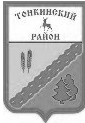 Администрация Тонкинского муниципального района Нижегородской областиПостановление…….                                                                                                                       № С целью приведения в соответствие с Федеральным законом от 01.12.2014 № 419-ФЗ «О внесении изменений в отдельные законодательные акты Российской Федерации по вопросам социальной защиты инвалидов в связи с ратификацией Конвенции о правах инвалидов», администрация Тонкинского муниципального района Нижегородской области п о с т а н о в л я е т:1. Внести в административный регламент Тонкинского муниципального района Нижегородской области по исполнению муниципальной услуги  «Выдача разрешений на предоставление земельных участков для индивидуального жилищного строительства на территории Тонкинского муниципального района Нижегородской области», утвержденный постановлением администрации Тонкинского муниципального района Нижегородской области от 22.12.2011 № 712 (с изменениями от 13.02.2013 №74, от 11.03.2015 № 151) изменение, дополнив пункт 2.12 раздела 2 абзацем следующего содержания:«Для обслуживания инвалидов помещения оборудуются пандусами, специальными ограждениями и перилами, обеспечивается беспрепятственное передвижение и разворот инвалидных колясок. Столы для обслуживания инвалидов размещаются в стороне от входа с учетом беспрепятственного подъезда и поворота колясок.  Глухонемым, инвалидам по зрению и другим гражданам с ограниченными физическими возможностями при необходимости оказывается соответствующая помощь.».2. Комитету по управлению муниципальным имуществом и земельными ресурсами администрации  Тонкинского муниципального района Нижегородской области обеспечить опубликование настоящего постановления в районной газете «Красное знамя» и разместить на официальном сайте администрации  Тонкинского  муниципального района в сети Интернет.3. Настоящее постановление вступает в силу после его официального опубликования.4. Контроль за исполнением настоящего постановления возложить на председателя Комитета по управлению муниципальным имуществом и земельными ресурсами администрации Тонкинского муниципального района Нижегородской области Бересневу Е.Н.Глава администрации                                                                                         А.В. БаевО внесении изменений в административный регламент Тонкинского муниципального района Нижегородской области по предоставлению муниципальной услуги «Выдача разрешений на предоставление земельных участков для индивидуального жилищного строительства на территории Тонкинского муниципального района Нижегородской области»